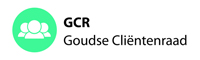 CONCEPT verslag besluitenlijstCONCEPT verslag besluitenlijstCONCEPT verslag besluitenlijstCONCEPT verslag besluitenlijstCONCEPT verslag besluitenlijstVergaderingVergadering28 maart 2019, 10:30 – 12:30 uur, locatie: Huis van de Stad, vergaderzaal 02.41Aanwezig NotulistAanwezig NotulistAdriaan Horrevorts (plv. voorzitter, secretaris)Jon van Langeveld (penningmeester)Liliane PlescaGuido PrinsenbergCarla WellerPaul WiltenburgJan de WitCora BoxmaWanda DullemontColette van der WeesPaula de WaalSjaan RietveldBarbara van ZwietenGerard Wolters, GASDCAG (i.v.m. de besloten vergadering)Secretarieel Ondersteuner Gouda Adriaan Horrevorts (plv. voorzitter, secretaris)Jon van Langeveld (penningmeester)Liliane PlescaGuido PrinsenbergCarla WellerPaul WiltenburgJan de WitCora BoxmaWanda DullemontColette van der WeesPaula de WaalSjaan RietveldBarbara van ZwietenGerard Wolters, GASDCAG (i.v.m. de besloten vergadering)Secretarieel Ondersteuner Gouda Adriaan Horrevorts (plv. voorzitter, secretaris)Jon van Langeveld (penningmeester)Liliane PlescaGuido PrinsenbergCarla WellerPaul WiltenburgJan de WitCora BoxmaWanda DullemontColette van der WeesPaula de WaalSjaan RietveldBarbara van ZwietenGerard Wolters, GASDCAG (i.v.m. de besloten vergadering)Secretarieel Ondersteuner Gouda Adriaan Horrevorts (plv. voorzitter, secretaris)Jon van Langeveld (penningmeester)Liliane PlescaGuido PrinsenbergCarla WellerPaul WiltenburgJan de WitCora BoxmaWanda DullemontColette van der WeesPaula de WaalSjaan RietveldBarbara van ZwietenGerard Wolters, GASDCAG (i.v.m. de besloten vergadering)Secretarieel Ondersteuner Gouda AfwezigAfwezigDymphna BazenDymphna BazenDymphna BazenDymphna BazenNrNotulen/ActiepuntenNotulen/ActiepuntenNotulen/ActiepuntenNotulen/ActiepuntenNotulen/Actiepuntendoordoorgereed1.Opening en vaststelling agendaVoorzitter opent de vergadering en heet allen welkom. De vergadering begint met het bespreken van de voortgang van de werving van een nieuwe voorzitter voor de GASD en GCR. Dit deel van de vergadering is niet openbaar.Daarna volgt een discussie over de gemeentepolis (collectieve ziektekosten). DeZiektekostenregeling is een beetje een rommeltje geworden en niet meer zo eenduidig.Dit roept vragen op. De GCR kan e.e.a. op een rij zetten en het college ongevraagd advies geven. Dit wordt opgepakt door de WG Bijzondere Bijstand, waarin Cora en Guido zitting hebben. Carla zal er bij worden betrokken wat betreft de WMO.Opening en vaststelling agendaVoorzitter opent de vergadering en heet allen welkom. De vergadering begint met het bespreken van de voortgang van de werving van een nieuwe voorzitter voor de GASD en GCR. Dit deel van de vergadering is niet openbaar.Daarna volgt een discussie over de gemeentepolis (collectieve ziektekosten). DeZiektekostenregeling is een beetje een rommeltje geworden en niet meer zo eenduidig.Dit roept vragen op. De GCR kan e.e.a. op een rij zetten en het college ongevraagd advies geven. Dit wordt opgepakt door de WG Bijzondere Bijstand, waarin Cora en Guido zitting hebben. Carla zal er bij worden betrokken wat betreft de WMO.Opening en vaststelling agendaVoorzitter opent de vergadering en heet allen welkom. De vergadering begint met het bespreken van de voortgang van de werving van een nieuwe voorzitter voor de GASD en GCR. Dit deel van de vergadering is niet openbaar.Daarna volgt een discussie over de gemeentepolis (collectieve ziektekosten). DeZiektekostenregeling is een beetje een rommeltje geworden en niet meer zo eenduidig.Dit roept vragen op. De GCR kan e.e.a. op een rij zetten en het college ongevraagd advies geven. Dit wordt opgepakt door de WG Bijzondere Bijstand, waarin Cora en Guido zitting hebben. Carla zal er bij worden betrokken wat betreft de WMO.Opening en vaststelling agendaVoorzitter opent de vergadering en heet allen welkom. De vergadering begint met het bespreken van de voortgang van de werving van een nieuwe voorzitter voor de GASD en GCR. Dit deel van de vergadering is niet openbaar.Daarna volgt een discussie over de gemeentepolis (collectieve ziektekosten). DeZiektekostenregeling is een beetje een rommeltje geworden en niet meer zo eenduidig.Dit roept vragen op. De GCR kan e.e.a. op een rij zetten en het college ongevraagd advies geven. Dit wordt opgepakt door de WG Bijzondere Bijstand, waarin Cora en Guido zitting hebben. Carla zal er bij worden betrokken wat betreft de WMO.Opening en vaststelling agendaVoorzitter opent de vergadering en heet allen welkom. De vergadering begint met het bespreken van de voortgang van de werving van een nieuwe voorzitter voor de GASD en GCR. Dit deel van de vergadering is niet openbaar.Daarna volgt een discussie over de gemeentepolis (collectieve ziektekosten). DeZiektekostenregeling is een beetje een rommeltje geworden en niet meer zo eenduidig.Dit roept vragen op. De GCR kan e.e.a. op een rij zetten en het college ongevraagd advies geven. Dit wordt opgepakt door de WG Bijzondere Bijstand, waarin Cora en Guido zitting hebben. Carla zal er bij worden betrokken wat betreft de WMO.Cora/GuidoCarlaCora/GuidoCarla2.MededelingenPaula deelt mede dat zij de vergadering kan bijwonen tot 11.45 uur i.v.m. een andere afspraak.MededelingenPaula deelt mede dat zij de vergadering kan bijwonen tot 11.45 uur i.v.m. een andere afspraak.MededelingenPaula deelt mede dat zij de vergadering kan bijwonen tot 11.45 uur i.v.m. een andere afspraak.MededelingenPaula deelt mede dat zij de vergadering kan bijwonen tot 11.45 uur i.v.m. een andere afspraak.MededelingenPaula deelt mede dat zij de vergadering kan bijwonen tot 11.45 uur i.v.m. een andere afspraak.3.a.3.b.Concept verslag van de vorige vergadering d.d. 14 februari 2019Het verslag wordt conform vastgesteld.N.a.v. het verslag:Voorzitter licht toe dat de gebruikte afkortingen CAG en SOG staan voor Contact Ambtenaar Gouda respectievelijk Secretariële Ondersteuner Gouda.Gisteren heeft voorzitter een kwartaalrapportage verspreid inzake het Project 600. Is dit voldoende of is een toelichting in de GCR gewenst?Guido vindt de resultaten teleurstellend; de populatie blijkt minder arbeidskrachten te hebben dan verondersteld.Voorzitter zal aan CAG vragen of in de volgende GCR vergadering een toelichting kan worden gegeven m.b.t. de kwartaalrapportage.Pag.2; alinea boven agendapunt 3: Paul vraagt naar de situatie in de gemeente Gouda wat betreft een controverse GGZ-GGD i.v.m. verstrekkende gevolgen voor cliënten.Voorzitter zal CAG verzoeken om dit na te vragen bij de betreffende ambtenaar.Pag. 2: agendapunt 3: n.a.v. de vraag van Cora wat er gebeurt met kinderen, die zijn doorverwezen naar de kinderbescherming, maar tegen een wachtlijst aanlopen, heeft voorzitter begrepen dat er in de gemeente Gouda geen wachtlijst is. De desbetreffende brief hierover zal nog eens goed worden bekeken, en hierop wordt in de volgende vergadering teruggekomen.Pag. 3; agendapunt 4.b “Beheer website”: voorzitter heeft gisteren een mail verspreid wat betreft de mogelijkheid om een deel van de website te beveiligen, waarvoor alleen de GCR leden toegang hebben. Jon en Adriaan bekijken de mogelijkheden hiertoe.Paul vraagt of hij Kernkracht kan informeren dat de website up to date is?Voorzitter antwoordt bevestigend. .Pag. 3; agendapunt 6 “Reactie op advies geweld hoort nergens thuis”: Carla vraagt of de GCR betrokken kan worden bij de uitvoering, en of de GCR hierover advies kan uitbrengen?Gerard merkt op dat een actieprogramma wordt opgesteld waarbij de GASD betrokken zal worden. Over de wijze waarop dit gebeurt zal nog worden gesproken. Daarbij zal hij het verzoek van Carla meenemen om de GCR er ook bij te betrekken. Het gaat er ook om hoe je het regionale beleid naar de gemeente Gouda vertaalt, dus het betreft niet alleen beleid maar ook uitvoering.Besluiten- en Afsprakenlijst GCR d.d. 14 februari 20195. Barbara merkt op dat de leesgroep niet meer is wat het was.Jan vult aan dat de leesgroep geen verzoeken meer krijgt van de gemeente Gouda om mee te lezen.Voorzitter vraagt of de gemeente Gouda verplicht is om brieven inzake sociaal domein langs de leesgroep te laten gaan?Guido merkt op dat dit eigenlijk een soort service was vanuit de GCR voor de correspondentie van de gemeente Gouda.Carla geeft aan dat bij Zorg & Welzijn al geruime tijd dezelfde mensen werken. Echter, bij Maatschappelijk Beleid is er veel wisseling van ambtenaren, die mogelijk niet bekend zijn met inschakelen van de leesgroep.Voorzitter merkt op dat de GCR een signaal is naar B&W, en B&W zou ambtenaren moeten aansporen om stukken langs de leesgroep te laten gaan.Gerard stelt voor dat de GCR hierover een brief stuurt aan beide wethouders; zij kunnen wel sturen op communicatie.Voorzitter zal een concept brief opstellen, en hierin als voorbeeld de correspondentie rondom de GHH benoemen. Dit had namelijk een positieve insteek. Verder aangeven dat de leesgroep op 04-10-2018 voor de laatste keer is benaderd. Dit betrof de uitnodiging voor een etentje voor diegenen, die een beroep deden op schuldhulp-verlening. 23. Aandachtspunten aanleveren bij CAG betreffende beperkingen voor gehandicapten in het HvdS. Paul zal CAG mailen met het verzoek om een ringleiding in de grote zaal aan te brengen.26. Werkgroepen GCR. Barbara wil meer actie zien vanuit de werkgroepen: meer en beter communiceren met elkaar. Voorzitter onderschrijft deze opmerking maar het is iets wat we moeten leren en dat kost tijd. Colette is van mening dat het soms over zoveel onderwerpen gaat, dat het vaag blijft. Barbara vraagt hoe de GASD dit organiseert?Gerard antwoordt dat de GASD een kleinere groep is en dat is altijd makkelijker vergaderen. Probeer er met elkaar voor te zorgen dat de werkgroepen met zaken aan de gang gaan. Carla oppert het idee om wat vaker ambtenaren in de GCR of in een WG uit te nodigen.Afgesproken wordt om het functioneren van de werkgroepen een kans te geven, en na een jaar te evalueren. 7. en 36. kunnen worden samengevoegd.17. Komt te vervallen: het concept jaarverslag 2018, inclusief het financiële jaarverslag, is verspreid.Concept verslag van de vorige vergadering d.d. 14 februari 2019Het verslag wordt conform vastgesteld.N.a.v. het verslag:Voorzitter licht toe dat de gebruikte afkortingen CAG en SOG staan voor Contact Ambtenaar Gouda respectievelijk Secretariële Ondersteuner Gouda.Gisteren heeft voorzitter een kwartaalrapportage verspreid inzake het Project 600. Is dit voldoende of is een toelichting in de GCR gewenst?Guido vindt de resultaten teleurstellend; de populatie blijkt minder arbeidskrachten te hebben dan verondersteld.Voorzitter zal aan CAG vragen of in de volgende GCR vergadering een toelichting kan worden gegeven m.b.t. de kwartaalrapportage.Pag.2; alinea boven agendapunt 3: Paul vraagt naar de situatie in de gemeente Gouda wat betreft een controverse GGZ-GGD i.v.m. verstrekkende gevolgen voor cliënten.Voorzitter zal CAG verzoeken om dit na te vragen bij de betreffende ambtenaar.Pag. 2: agendapunt 3: n.a.v. de vraag van Cora wat er gebeurt met kinderen, die zijn doorverwezen naar de kinderbescherming, maar tegen een wachtlijst aanlopen, heeft voorzitter begrepen dat er in de gemeente Gouda geen wachtlijst is. De desbetreffende brief hierover zal nog eens goed worden bekeken, en hierop wordt in de volgende vergadering teruggekomen.Pag. 3; agendapunt 4.b “Beheer website”: voorzitter heeft gisteren een mail verspreid wat betreft de mogelijkheid om een deel van de website te beveiligen, waarvoor alleen de GCR leden toegang hebben. Jon en Adriaan bekijken de mogelijkheden hiertoe.Paul vraagt of hij Kernkracht kan informeren dat de website up to date is?Voorzitter antwoordt bevestigend. .Pag. 3; agendapunt 6 “Reactie op advies geweld hoort nergens thuis”: Carla vraagt of de GCR betrokken kan worden bij de uitvoering, en of de GCR hierover advies kan uitbrengen?Gerard merkt op dat een actieprogramma wordt opgesteld waarbij de GASD betrokken zal worden. Over de wijze waarop dit gebeurt zal nog worden gesproken. Daarbij zal hij het verzoek van Carla meenemen om de GCR er ook bij te betrekken. Het gaat er ook om hoe je het regionale beleid naar de gemeente Gouda vertaalt, dus het betreft niet alleen beleid maar ook uitvoering.Besluiten- en Afsprakenlijst GCR d.d. 14 februari 20195. Barbara merkt op dat de leesgroep niet meer is wat het was.Jan vult aan dat de leesgroep geen verzoeken meer krijgt van de gemeente Gouda om mee te lezen.Voorzitter vraagt of de gemeente Gouda verplicht is om brieven inzake sociaal domein langs de leesgroep te laten gaan?Guido merkt op dat dit eigenlijk een soort service was vanuit de GCR voor de correspondentie van de gemeente Gouda.Carla geeft aan dat bij Zorg & Welzijn al geruime tijd dezelfde mensen werken. Echter, bij Maatschappelijk Beleid is er veel wisseling van ambtenaren, die mogelijk niet bekend zijn met inschakelen van de leesgroep.Voorzitter merkt op dat de GCR een signaal is naar B&W, en B&W zou ambtenaren moeten aansporen om stukken langs de leesgroep te laten gaan.Gerard stelt voor dat de GCR hierover een brief stuurt aan beide wethouders; zij kunnen wel sturen op communicatie.Voorzitter zal een concept brief opstellen, en hierin als voorbeeld de correspondentie rondom de GHH benoemen. Dit had namelijk een positieve insteek. Verder aangeven dat de leesgroep op 04-10-2018 voor de laatste keer is benaderd. Dit betrof de uitnodiging voor een etentje voor diegenen, die een beroep deden op schuldhulp-verlening. 23. Aandachtspunten aanleveren bij CAG betreffende beperkingen voor gehandicapten in het HvdS. Paul zal CAG mailen met het verzoek om een ringleiding in de grote zaal aan te brengen.26. Werkgroepen GCR. Barbara wil meer actie zien vanuit de werkgroepen: meer en beter communiceren met elkaar. Voorzitter onderschrijft deze opmerking maar het is iets wat we moeten leren en dat kost tijd. Colette is van mening dat het soms over zoveel onderwerpen gaat, dat het vaag blijft. Barbara vraagt hoe de GASD dit organiseert?Gerard antwoordt dat de GASD een kleinere groep is en dat is altijd makkelijker vergaderen. Probeer er met elkaar voor te zorgen dat de werkgroepen met zaken aan de gang gaan. Carla oppert het idee om wat vaker ambtenaren in de GCR of in een WG uit te nodigen.Afgesproken wordt om het functioneren van de werkgroepen een kans te geven, en na een jaar te evalueren. 7. en 36. kunnen worden samengevoegd.17. Komt te vervallen: het concept jaarverslag 2018, inclusief het financiële jaarverslag, is verspreid.Concept verslag van de vorige vergadering d.d. 14 februari 2019Het verslag wordt conform vastgesteld.N.a.v. het verslag:Voorzitter licht toe dat de gebruikte afkortingen CAG en SOG staan voor Contact Ambtenaar Gouda respectievelijk Secretariële Ondersteuner Gouda.Gisteren heeft voorzitter een kwartaalrapportage verspreid inzake het Project 600. Is dit voldoende of is een toelichting in de GCR gewenst?Guido vindt de resultaten teleurstellend; de populatie blijkt minder arbeidskrachten te hebben dan verondersteld.Voorzitter zal aan CAG vragen of in de volgende GCR vergadering een toelichting kan worden gegeven m.b.t. de kwartaalrapportage.Pag.2; alinea boven agendapunt 3: Paul vraagt naar de situatie in de gemeente Gouda wat betreft een controverse GGZ-GGD i.v.m. verstrekkende gevolgen voor cliënten.Voorzitter zal CAG verzoeken om dit na te vragen bij de betreffende ambtenaar.Pag. 2: agendapunt 3: n.a.v. de vraag van Cora wat er gebeurt met kinderen, die zijn doorverwezen naar de kinderbescherming, maar tegen een wachtlijst aanlopen, heeft voorzitter begrepen dat er in de gemeente Gouda geen wachtlijst is. De desbetreffende brief hierover zal nog eens goed worden bekeken, en hierop wordt in de volgende vergadering teruggekomen.Pag. 3; agendapunt 4.b “Beheer website”: voorzitter heeft gisteren een mail verspreid wat betreft de mogelijkheid om een deel van de website te beveiligen, waarvoor alleen de GCR leden toegang hebben. Jon en Adriaan bekijken de mogelijkheden hiertoe.Paul vraagt of hij Kernkracht kan informeren dat de website up to date is?Voorzitter antwoordt bevestigend. .Pag. 3; agendapunt 6 “Reactie op advies geweld hoort nergens thuis”: Carla vraagt of de GCR betrokken kan worden bij de uitvoering, en of de GCR hierover advies kan uitbrengen?Gerard merkt op dat een actieprogramma wordt opgesteld waarbij de GASD betrokken zal worden. Over de wijze waarop dit gebeurt zal nog worden gesproken. Daarbij zal hij het verzoek van Carla meenemen om de GCR er ook bij te betrekken. Het gaat er ook om hoe je het regionale beleid naar de gemeente Gouda vertaalt, dus het betreft niet alleen beleid maar ook uitvoering.Besluiten- en Afsprakenlijst GCR d.d. 14 februari 20195. Barbara merkt op dat de leesgroep niet meer is wat het was.Jan vult aan dat de leesgroep geen verzoeken meer krijgt van de gemeente Gouda om mee te lezen.Voorzitter vraagt of de gemeente Gouda verplicht is om brieven inzake sociaal domein langs de leesgroep te laten gaan?Guido merkt op dat dit eigenlijk een soort service was vanuit de GCR voor de correspondentie van de gemeente Gouda.Carla geeft aan dat bij Zorg & Welzijn al geruime tijd dezelfde mensen werken. Echter, bij Maatschappelijk Beleid is er veel wisseling van ambtenaren, die mogelijk niet bekend zijn met inschakelen van de leesgroep.Voorzitter merkt op dat de GCR een signaal is naar B&W, en B&W zou ambtenaren moeten aansporen om stukken langs de leesgroep te laten gaan.Gerard stelt voor dat de GCR hierover een brief stuurt aan beide wethouders; zij kunnen wel sturen op communicatie.Voorzitter zal een concept brief opstellen, en hierin als voorbeeld de correspondentie rondom de GHH benoemen. Dit had namelijk een positieve insteek. Verder aangeven dat de leesgroep op 04-10-2018 voor de laatste keer is benaderd. Dit betrof de uitnodiging voor een etentje voor diegenen, die een beroep deden op schuldhulp-verlening. 23. Aandachtspunten aanleveren bij CAG betreffende beperkingen voor gehandicapten in het HvdS. Paul zal CAG mailen met het verzoek om een ringleiding in de grote zaal aan te brengen.26. Werkgroepen GCR. Barbara wil meer actie zien vanuit de werkgroepen: meer en beter communiceren met elkaar. Voorzitter onderschrijft deze opmerking maar het is iets wat we moeten leren en dat kost tijd. Colette is van mening dat het soms over zoveel onderwerpen gaat, dat het vaag blijft. Barbara vraagt hoe de GASD dit organiseert?Gerard antwoordt dat de GASD een kleinere groep is en dat is altijd makkelijker vergaderen. Probeer er met elkaar voor te zorgen dat de werkgroepen met zaken aan de gang gaan. Carla oppert het idee om wat vaker ambtenaren in de GCR of in een WG uit te nodigen.Afgesproken wordt om het functioneren van de werkgroepen een kans te geven, en na een jaar te evalueren. 7. en 36. kunnen worden samengevoegd.17. Komt te vervallen: het concept jaarverslag 2018, inclusief het financiële jaarverslag, is verspreid.Concept verslag van de vorige vergadering d.d. 14 februari 2019Het verslag wordt conform vastgesteld.N.a.v. het verslag:Voorzitter licht toe dat de gebruikte afkortingen CAG en SOG staan voor Contact Ambtenaar Gouda respectievelijk Secretariële Ondersteuner Gouda.Gisteren heeft voorzitter een kwartaalrapportage verspreid inzake het Project 600. Is dit voldoende of is een toelichting in de GCR gewenst?Guido vindt de resultaten teleurstellend; de populatie blijkt minder arbeidskrachten te hebben dan verondersteld.Voorzitter zal aan CAG vragen of in de volgende GCR vergadering een toelichting kan worden gegeven m.b.t. de kwartaalrapportage.Pag.2; alinea boven agendapunt 3: Paul vraagt naar de situatie in de gemeente Gouda wat betreft een controverse GGZ-GGD i.v.m. verstrekkende gevolgen voor cliënten.Voorzitter zal CAG verzoeken om dit na te vragen bij de betreffende ambtenaar.Pag. 2: agendapunt 3: n.a.v. de vraag van Cora wat er gebeurt met kinderen, die zijn doorverwezen naar de kinderbescherming, maar tegen een wachtlijst aanlopen, heeft voorzitter begrepen dat er in de gemeente Gouda geen wachtlijst is. De desbetreffende brief hierover zal nog eens goed worden bekeken, en hierop wordt in de volgende vergadering teruggekomen.Pag. 3; agendapunt 4.b “Beheer website”: voorzitter heeft gisteren een mail verspreid wat betreft de mogelijkheid om een deel van de website te beveiligen, waarvoor alleen de GCR leden toegang hebben. Jon en Adriaan bekijken de mogelijkheden hiertoe.Paul vraagt of hij Kernkracht kan informeren dat de website up to date is?Voorzitter antwoordt bevestigend. .Pag. 3; agendapunt 6 “Reactie op advies geweld hoort nergens thuis”: Carla vraagt of de GCR betrokken kan worden bij de uitvoering, en of de GCR hierover advies kan uitbrengen?Gerard merkt op dat een actieprogramma wordt opgesteld waarbij de GASD betrokken zal worden. Over de wijze waarop dit gebeurt zal nog worden gesproken. Daarbij zal hij het verzoek van Carla meenemen om de GCR er ook bij te betrekken. Het gaat er ook om hoe je het regionale beleid naar de gemeente Gouda vertaalt, dus het betreft niet alleen beleid maar ook uitvoering.Besluiten- en Afsprakenlijst GCR d.d. 14 februari 20195. Barbara merkt op dat de leesgroep niet meer is wat het was.Jan vult aan dat de leesgroep geen verzoeken meer krijgt van de gemeente Gouda om mee te lezen.Voorzitter vraagt of de gemeente Gouda verplicht is om brieven inzake sociaal domein langs de leesgroep te laten gaan?Guido merkt op dat dit eigenlijk een soort service was vanuit de GCR voor de correspondentie van de gemeente Gouda.Carla geeft aan dat bij Zorg & Welzijn al geruime tijd dezelfde mensen werken. Echter, bij Maatschappelijk Beleid is er veel wisseling van ambtenaren, die mogelijk niet bekend zijn met inschakelen van de leesgroep.Voorzitter merkt op dat de GCR een signaal is naar B&W, en B&W zou ambtenaren moeten aansporen om stukken langs de leesgroep te laten gaan.Gerard stelt voor dat de GCR hierover een brief stuurt aan beide wethouders; zij kunnen wel sturen op communicatie.Voorzitter zal een concept brief opstellen, en hierin als voorbeeld de correspondentie rondom de GHH benoemen. Dit had namelijk een positieve insteek. Verder aangeven dat de leesgroep op 04-10-2018 voor de laatste keer is benaderd. Dit betrof de uitnodiging voor een etentje voor diegenen, die een beroep deden op schuldhulp-verlening. 23. Aandachtspunten aanleveren bij CAG betreffende beperkingen voor gehandicapten in het HvdS. Paul zal CAG mailen met het verzoek om een ringleiding in de grote zaal aan te brengen.26. Werkgroepen GCR. Barbara wil meer actie zien vanuit de werkgroepen: meer en beter communiceren met elkaar. Voorzitter onderschrijft deze opmerking maar het is iets wat we moeten leren en dat kost tijd. Colette is van mening dat het soms over zoveel onderwerpen gaat, dat het vaag blijft. Barbara vraagt hoe de GASD dit organiseert?Gerard antwoordt dat de GASD een kleinere groep is en dat is altijd makkelijker vergaderen. Probeer er met elkaar voor te zorgen dat de werkgroepen met zaken aan de gang gaan. Carla oppert het idee om wat vaker ambtenaren in de GCR of in een WG uit te nodigen.Afgesproken wordt om het functioneren van de werkgroepen een kans te geven, en na een jaar te evalueren. 7. en 36. kunnen worden samengevoegd.17. Komt te vervallen: het concept jaarverslag 2018, inclusief het financiële jaarverslag, is verspreid.Concept verslag van de vorige vergadering d.d. 14 februari 2019Het verslag wordt conform vastgesteld.N.a.v. het verslag:Voorzitter licht toe dat de gebruikte afkortingen CAG en SOG staan voor Contact Ambtenaar Gouda respectievelijk Secretariële Ondersteuner Gouda.Gisteren heeft voorzitter een kwartaalrapportage verspreid inzake het Project 600. Is dit voldoende of is een toelichting in de GCR gewenst?Guido vindt de resultaten teleurstellend; de populatie blijkt minder arbeidskrachten te hebben dan verondersteld.Voorzitter zal aan CAG vragen of in de volgende GCR vergadering een toelichting kan worden gegeven m.b.t. de kwartaalrapportage.Pag.2; alinea boven agendapunt 3: Paul vraagt naar de situatie in de gemeente Gouda wat betreft een controverse GGZ-GGD i.v.m. verstrekkende gevolgen voor cliënten.Voorzitter zal CAG verzoeken om dit na te vragen bij de betreffende ambtenaar.Pag. 2: agendapunt 3: n.a.v. de vraag van Cora wat er gebeurt met kinderen, die zijn doorverwezen naar de kinderbescherming, maar tegen een wachtlijst aanlopen, heeft voorzitter begrepen dat er in de gemeente Gouda geen wachtlijst is. De desbetreffende brief hierover zal nog eens goed worden bekeken, en hierop wordt in de volgende vergadering teruggekomen.Pag. 3; agendapunt 4.b “Beheer website”: voorzitter heeft gisteren een mail verspreid wat betreft de mogelijkheid om een deel van de website te beveiligen, waarvoor alleen de GCR leden toegang hebben. Jon en Adriaan bekijken de mogelijkheden hiertoe.Paul vraagt of hij Kernkracht kan informeren dat de website up to date is?Voorzitter antwoordt bevestigend. .Pag. 3; agendapunt 6 “Reactie op advies geweld hoort nergens thuis”: Carla vraagt of de GCR betrokken kan worden bij de uitvoering, en of de GCR hierover advies kan uitbrengen?Gerard merkt op dat een actieprogramma wordt opgesteld waarbij de GASD betrokken zal worden. Over de wijze waarop dit gebeurt zal nog worden gesproken. Daarbij zal hij het verzoek van Carla meenemen om de GCR er ook bij te betrekken. Het gaat er ook om hoe je het regionale beleid naar de gemeente Gouda vertaalt, dus het betreft niet alleen beleid maar ook uitvoering.Besluiten- en Afsprakenlijst GCR d.d. 14 februari 20195. Barbara merkt op dat de leesgroep niet meer is wat het was.Jan vult aan dat de leesgroep geen verzoeken meer krijgt van de gemeente Gouda om mee te lezen.Voorzitter vraagt of de gemeente Gouda verplicht is om brieven inzake sociaal domein langs de leesgroep te laten gaan?Guido merkt op dat dit eigenlijk een soort service was vanuit de GCR voor de correspondentie van de gemeente Gouda.Carla geeft aan dat bij Zorg & Welzijn al geruime tijd dezelfde mensen werken. Echter, bij Maatschappelijk Beleid is er veel wisseling van ambtenaren, die mogelijk niet bekend zijn met inschakelen van de leesgroep.Voorzitter merkt op dat de GCR een signaal is naar B&W, en B&W zou ambtenaren moeten aansporen om stukken langs de leesgroep te laten gaan.Gerard stelt voor dat de GCR hierover een brief stuurt aan beide wethouders; zij kunnen wel sturen op communicatie.Voorzitter zal een concept brief opstellen, en hierin als voorbeeld de correspondentie rondom de GHH benoemen. Dit had namelijk een positieve insteek. Verder aangeven dat de leesgroep op 04-10-2018 voor de laatste keer is benaderd. Dit betrof de uitnodiging voor een etentje voor diegenen, die een beroep deden op schuldhulp-verlening. 23. Aandachtspunten aanleveren bij CAG betreffende beperkingen voor gehandicapten in het HvdS. Paul zal CAG mailen met het verzoek om een ringleiding in de grote zaal aan te brengen.26. Werkgroepen GCR. Barbara wil meer actie zien vanuit de werkgroepen: meer en beter communiceren met elkaar. Voorzitter onderschrijft deze opmerking maar het is iets wat we moeten leren en dat kost tijd. Colette is van mening dat het soms over zoveel onderwerpen gaat, dat het vaag blijft. Barbara vraagt hoe de GASD dit organiseert?Gerard antwoordt dat de GASD een kleinere groep is en dat is altijd makkelijker vergaderen. Probeer er met elkaar voor te zorgen dat de werkgroepen met zaken aan de gang gaan. Carla oppert het idee om wat vaker ambtenaren in de GCR of in een WG uit te nodigen.Afgesproken wordt om het functioneren van de werkgroepen een kans te geven, en na een jaar te evalueren. 7. en 36. kunnen worden samengevoegd.17. Komt te vervallen: het concept jaarverslag 2018, inclusief het financiële jaarverslag, is verspreid.AdriaanAdriaanAdriaanAdriaan/JonAdriaanPaulAdriaanAdriaanAdriaanAdriaanAdriaan/JonAdriaanPaulAdriaanMei ‘19April ‘19Mei ‘19Mei ‘19April ‘19April ;19Jan. 20204.GASD-zakenGerard deelt mede dat de GASD een netwerk in kaart heeft gebracht. Dit betreft ongeveer 130 organisaties in het sociaal domein. Dit netwerk is ook voor de GCR van belang. De voortgangsrapportage sociale dienst is opgenomen in de raadstukken; nuttig voor de GCR om deze te lezen.Te verwachten adviezen: er is een beleidsnota over het Sociaal Domein, maar er komt een nieuwe. De GASD wil hier graag bij betrokken worden. Voor de GCR geldt het-zelfde.  GASD-zakenGerard deelt mede dat de GASD een netwerk in kaart heeft gebracht. Dit betreft ongeveer 130 organisaties in het sociaal domein. Dit netwerk is ook voor de GCR van belang. De voortgangsrapportage sociale dienst is opgenomen in de raadstukken; nuttig voor de GCR om deze te lezen.Te verwachten adviezen: er is een beleidsnota over het Sociaal Domein, maar er komt een nieuwe. De GASD wil hier graag bij betrokken worden. Voor de GCR geldt het-zelfde.  GASD-zakenGerard deelt mede dat de GASD een netwerk in kaart heeft gebracht. Dit betreft ongeveer 130 organisaties in het sociaal domein. Dit netwerk is ook voor de GCR van belang. De voortgangsrapportage sociale dienst is opgenomen in de raadstukken; nuttig voor de GCR om deze te lezen.Te verwachten adviezen: er is een beleidsnota over het Sociaal Domein, maar er komt een nieuwe. De GASD wil hier graag bij betrokken worden. Voor de GCR geldt het-zelfde.  GASD-zakenGerard deelt mede dat de GASD een netwerk in kaart heeft gebracht. Dit betreft ongeveer 130 organisaties in het sociaal domein. Dit netwerk is ook voor de GCR van belang. De voortgangsrapportage sociale dienst is opgenomen in de raadstukken; nuttig voor de GCR om deze te lezen.Te verwachten adviezen: er is een beleidsnota over het Sociaal Domein, maar er komt een nieuwe. De GASD wil hier graag bij betrokken worden. Voor de GCR geldt het-zelfde.  GASD-zakenGerard deelt mede dat de GASD een netwerk in kaart heeft gebracht. Dit betreft ongeveer 130 organisaties in het sociaal domein. Dit netwerk is ook voor de GCR van belang. De voortgangsrapportage sociale dienst is opgenomen in de raadstukken; nuttig voor de GCR om deze te lezen.Te verwachten adviezen: er is een beleidsnota over het Sociaal Domein, maar er komt een nieuwe. De GASD wil hier graag bij betrokken worden. Voor de GCR geldt het-zelfde.  5.Overzicht adviesaanvragen 2019Carla vraagt naar de “Kadernota 2019-2022 Integraal Veiligheidsbeleid” (GASD zal deze nota toesturen aan de GCR), het “Jaarverslag GASD” (staat op de website), en naar de kwartaalrapportage van de Sociaal Teams. Onlangs heeft GASD gesproken met de Sociaal Teams. De Sociaal Teams voeren in de periode januari-april een evaluatie uit. Als de rapportage daarvan verschijnt, dan Sociaal Teams uitnodigen bij de GCR.Paul merkt op dat de regie ontbreekt binnen de Sociaal Teams.Cora wijst erop dat cliënten, die zich melden bij de gemeente Gouda, niet netjes worden behandeld door ambtenaren van de sociale dienst. Guido heeft in een eerder stadium voorgesteld om gesprekken op te nemen in het kader van bejegening van cliënten van de sociale dienst door ambtenaren. Bejegening komt voort uit een dieper liggend probleem, en dat dieper liggende probleem dient te worden aangepakt.Er wordt opgemerkt dat slechte bejegening van cliënten inderdaad een schrijnend punt is en dient te worden opgepakt door de WG Schuldhulpverlening. Voorts wordt gemeld dat de communicatie tussen medewerkers van Schuldhulpverlening en medewerkers van Inkomen niet goed verloopt. De Sociaal Teams krijgen meer mensen op zich af, en zaken gaan langer duren, omdat het niet goed gaat. Vanmiddag wordt dit in de GASD besproken. Wat kunnen we doen en wanneer? In het voor elkaar krijgen van zaken door schuldhulpverlening gaat het nog niet goed genoeg. Afspraak: binnenkort zullen de GASD en GCR dit samen oppakken.Carla concludeert dat er veel verloop is binnen de Sociaal Teams. Kan dit de reden zijn dat e.e.a. niet goed verloopt?Gerard merkt op dat goede medewerkers van de Sociaal Teams weggaan, en daarmee kennis en kunde. Daarnaast krijgen de Teams steeds meer op hun bord en komt er een nieuw management. Liliane onderschrijft het probleem van steeds nieuwe mensen, met tijdelijke contracten, en externe medewerkers. Paul merkt op dat de Sociaal Teams ook tegen veel regelingen aanlopen die het werk bemoeilijken. Overzicht adviesaanvragen 2019Carla vraagt naar de “Kadernota 2019-2022 Integraal Veiligheidsbeleid” (GASD zal deze nota toesturen aan de GCR), het “Jaarverslag GASD” (staat op de website), en naar de kwartaalrapportage van de Sociaal Teams. Onlangs heeft GASD gesproken met de Sociaal Teams. De Sociaal Teams voeren in de periode januari-april een evaluatie uit. Als de rapportage daarvan verschijnt, dan Sociaal Teams uitnodigen bij de GCR.Paul merkt op dat de regie ontbreekt binnen de Sociaal Teams.Cora wijst erop dat cliënten, die zich melden bij de gemeente Gouda, niet netjes worden behandeld door ambtenaren van de sociale dienst. Guido heeft in een eerder stadium voorgesteld om gesprekken op te nemen in het kader van bejegening van cliënten van de sociale dienst door ambtenaren. Bejegening komt voort uit een dieper liggend probleem, en dat dieper liggende probleem dient te worden aangepakt.Er wordt opgemerkt dat slechte bejegening van cliënten inderdaad een schrijnend punt is en dient te worden opgepakt door de WG Schuldhulpverlening. Voorts wordt gemeld dat de communicatie tussen medewerkers van Schuldhulpverlening en medewerkers van Inkomen niet goed verloopt. De Sociaal Teams krijgen meer mensen op zich af, en zaken gaan langer duren, omdat het niet goed gaat. Vanmiddag wordt dit in de GASD besproken. Wat kunnen we doen en wanneer? In het voor elkaar krijgen van zaken door schuldhulpverlening gaat het nog niet goed genoeg. Afspraak: binnenkort zullen de GASD en GCR dit samen oppakken.Carla concludeert dat er veel verloop is binnen de Sociaal Teams. Kan dit de reden zijn dat e.e.a. niet goed verloopt?Gerard merkt op dat goede medewerkers van de Sociaal Teams weggaan, en daarmee kennis en kunde. Daarnaast krijgen de Teams steeds meer op hun bord en komt er een nieuw management. Liliane onderschrijft het probleem van steeds nieuwe mensen, met tijdelijke contracten, en externe medewerkers. Paul merkt op dat de Sociaal Teams ook tegen veel regelingen aanlopen die het werk bemoeilijken. Overzicht adviesaanvragen 2019Carla vraagt naar de “Kadernota 2019-2022 Integraal Veiligheidsbeleid” (GASD zal deze nota toesturen aan de GCR), het “Jaarverslag GASD” (staat op de website), en naar de kwartaalrapportage van de Sociaal Teams. Onlangs heeft GASD gesproken met de Sociaal Teams. De Sociaal Teams voeren in de periode januari-april een evaluatie uit. Als de rapportage daarvan verschijnt, dan Sociaal Teams uitnodigen bij de GCR.Paul merkt op dat de regie ontbreekt binnen de Sociaal Teams.Cora wijst erop dat cliënten, die zich melden bij de gemeente Gouda, niet netjes worden behandeld door ambtenaren van de sociale dienst. Guido heeft in een eerder stadium voorgesteld om gesprekken op te nemen in het kader van bejegening van cliënten van de sociale dienst door ambtenaren. Bejegening komt voort uit een dieper liggend probleem, en dat dieper liggende probleem dient te worden aangepakt.Er wordt opgemerkt dat slechte bejegening van cliënten inderdaad een schrijnend punt is en dient te worden opgepakt door de WG Schuldhulpverlening. Voorts wordt gemeld dat de communicatie tussen medewerkers van Schuldhulpverlening en medewerkers van Inkomen niet goed verloopt. De Sociaal Teams krijgen meer mensen op zich af, en zaken gaan langer duren, omdat het niet goed gaat. Vanmiddag wordt dit in de GASD besproken. Wat kunnen we doen en wanneer? In het voor elkaar krijgen van zaken door schuldhulpverlening gaat het nog niet goed genoeg. Afspraak: binnenkort zullen de GASD en GCR dit samen oppakken.Carla concludeert dat er veel verloop is binnen de Sociaal Teams. Kan dit de reden zijn dat e.e.a. niet goed verloopt?Gerard merkt op dat goede medewerkers van de Sociaal Teams weggaan, en daarmee kennis en kunde. Daarnaast krijgen de Teams steeds meer op hun bord en komt er een nieuw management. Liliane onderschrijft het probleem van steeds nieuwe mensen, met tijdelijke contracten, en externe medewerkers. Paul merkt op dat de Sociaal Teams ook tegen veel regelingen aanlopen die het werk bemoeilijken. Overzicht adviesaanvragen 2019Carla vraagt naar de “Kadernota 2019-2022 Integraal Veiligheidsbeleid” (GASD zal deze nota toesturen aan de GCR), het “Jaarverslag GASD” (staat op de website), en naar de kwartaalrapportage van de Sociaal Teams. Onlangs heeft GASD gesproken met de Sociaal Teams. De Sociaal Teams voeren in de periode januari-april een evaluatie uit. Als de rapportage daarvan verschijnt, dan Sociaal Teams uitnodigen bij de GCR.Paul merkt op dat de regie ontbreekt binnen de Sociaal Teams.Cora wijst erop dat cliënten, die zich melden bij de gemeente Gouda, niet netjes worden behandeld door ambtenaren van de sociale dienst. Guido heeft in een eerder stadium voorgesteld om gesprekken op te nemen in het kader van bejegening van cliënten van de sociale dienst door ambtenaren. Bejegening komt voort uit een dieper liggend probleem, en dat dieper liggende probleem dient te worden aangepakt.Er wordt opgemerkt dat slechte bejegening van cliënten inderdaad een schrijnend punt is en dient te worden opgepakt door de WG Schuldhulpverlening. Voorts wordt gemeld dat de communicatie tussen medewerkers van Schuldhulpverlening en medewerkers van Inkomen niet goed verloopt. De Sociaal Teams krijgen meer mensen op zich af, en zaken gaan langer duren, omdat het niet goed gaat. Vanmiddag wordt dit in de GASD besproken. Wat kunnen we doen en wanneer? In het voor elkaar krijgen van zaken door schuldhulpverlening gaat het nog niet goed genoeg. Afspraak: binnenkort zullen de GASD en GCR dit samen oppakken.Carla concludeert dat er veel verloop is binnen de Sociaal Teams. Kan dit de reden zijn dat e.e.a. niet goed verloopt?Gerard merkt op dat goede medewerkers van de Sociaal Teams weggaan, en daarmee kennis en kunde. Daarnaast krijgen de Teams steeds meer op hun bord en komt er een nieuw management. Liliane onderschrijft het probleem van steeds nieuwe mensen, met tijdelijke contracten, en externe medewerkers. Paul merkt op dat de Sociaal Teams ook tegen veel regelingen aanlopen die het werk bemoeilijken. Overzicht adviesaanvragen 2019Carla vraagt naar de “Kadernota 2019-2022 Integraal Veiligheidsbeleid” (GASD zal deze nota toesturen aan de GCR), het “Jaarverslag GASD” (staat op de website), en naar de kwartaalrapportage van de Sociaal Teams. Onlangs heeft GASD gesproken met de Sociaal Teams. De Sociaal Teams voeren in de periode januari-april een evaluatie uit. Als de rapportage daarvan verschijnt, dan Sociaal Teams uitnodigen bij de GCR.Paul merkt op dat de regie ontbreekt binnen de Sociaal Teams.Cora wijst erop dat cliënten, die zich melden bij de gemeente Gouda, niet netjes worden behandeld door ambtenaren van de sociale dienst. Guido heeft in een eerder stadium voorgesteld om gesprekken op te nemen in het kader van bejegening van cliënten van de sociale dienst door ambtenaren. Bejegening komt voort uit een dieper liggend probleem, en dat dieper liggende probleem dient te worden aangepakt.Er wordt opgemerkt dat slechte bejegening van cliënten inderdaad een schrijnend punt is en dient te worden opgepakt door de WG Schuldhulpverlening. Voorts wordt gemeld dat de communicatie tussen medewerkers van Schuldhulpverlening en medewerkers van Inkomen niet goed verloopt. De Sociaal Teams krijgen meer mensen op zich af, en zaken gaan langer duren, omdat het niet goed gaat. Vanmiddag wordt dit in de GASD besproken. Wat kunnen we doen en wanneer? In het voor elkaar krijgen van zaken door schuldhulpverlening gaat het nog niet goed genoeg. Afspraak: binnenkort zullen de GASD en GCR dit samen oppakken.Carla concludeert dat er veel verloop is binnen de Sociaal Teams. Kan dit de reden zijn dat e.e.a. niet goed verloopt?Gerard merkt op dat goede medewerkers van de Sociaal Teams weggaan, en daarmee kennis en kunde. Daarnaast krijgen de Teams steeds meer op hun bord en komt er een nieuw management. Liliane onderschrijft het probleem van steeds nieuwe mensen, met tijdelijke contracten, en externe medewerkers. Paul merkt op dat de Sociaal Teams ook tegen veel regelingen aanlopen die het werk bemoeilijken. PM. ST uitnodigen GASD/GCRPM. ST uitnodigen GASD/GCR6.Lopende GCR zakenJaarverslag GCR 2018Het concept jaarverslag 2018 wordt paginagewijs besproken. Pag. 3; bovenaan; Ondersteuning: de tekst onder dit kopje zal worden geanonimiseerd. Vervolgens wordt het jaarverslag 2018, met inachtneming van vorenstaande wijziging, vastgesteld. N.a.v. het financiële jaarverslag wijst Jon erop dat er financiële ruimte is voor het volgen van cursussen en/of opleidingen, dus maak hier gebruik van!Overzicht werkgroepen GCR met bijzondere aandacht voor de werkgroepen:Schuldhulp, Jeugd, Mobiliteit, Wmo, Onafhankelijke cliëntondersteuning.Carla geeft een toelichting over de opheffing van de Klankbordgroep GHH. Hierdoor is er met ingang van dit jaar geen directe inbreng meer vanuit de gebruikers. We kunnen wel het college adviseren toch? De gemeente Gouda heeft inzicht in de klachten, weliswaar anoniem, maar waar gaan de klachten over? Kunnen we daar als GCR ook inzicht in krijgen? Mogelijk staat dit in een MARAP? (wachttijden etc.)Voorzitter vraag wat openbaar is? Wat hebben we nodig om er iets van te vinden? Hij zal dit opvragen bij de betreffende ambtenaar.Carla merkt voorts op dat alle punten op het overzicht inzake de GHH staan, dat iedereen heeft kunnen lezen. De veiligheid van de rolstoelen springt eruit. De gemeente Gouda gaat hierover een brief sturen. Cora vraagt wat de consequenties zijn van deze regeling?Voorzitter ziet hier ook een actie voor de leesgroep: hoe gaat de gemeente Gouda dit communiceren naar de gebruikers?Afspraak: Carla zal betrokken ambtenaar hierover een mail sturen, en hem ook vragen de brief voor de gebruikers voor te leggen aan de leesgroep. Carla wijst erop dat de gemeente Gouda de taak op zich heeft genomen om de website van de GHH te actualiseren. Hier zou de GCR ook bij betrokken dienen te worden. Dit punt neemt zij eveneens mee in vorenbedoelde mail. Leveranciers hulpmiddelenCarla deelt mede dat een ambtenaar hierover e.e.a. wil komen vertellen in de WG Wmo. Aanvraagprocedure WmoDe tijd tussen de melding van de aanvraag, en het contact dat de gemeente Gouda met de aanvrager opneemt, is geen 5 maar 18 (tot 25) werkdagen! Tussen de melding en het daadwerkelijke besluit verstrijkt dus veel tijd. GCR wil inzicht in deze cijfers.Hulp bij het huishoudenCarla vraagt hoe dit verder is verlopen? Zijn er veel mensen gekomen die een herindicatie wilden? We hebben nooit meer een terugkoppeling gehad.MaaltijdverzorgingBarbara deelt mede dat dit nog niet rond is. Zij wilde een afspraak maken met een diëtist maar dat is nog niet gelukt. Afspraak blijft daarom staan. Cora oppert het idee om hiervoor ook contact op te nemen met een voedingscentrum.Multifunctioneel gebruik van scholenVoorzitter concludeert dat hierover geen advies is uitgebracht. Onafhankelijke cliëntondersteuning (OCO)Paul licht de stand van zaken toe. De gemeentelijke werkgroep OCO heeft een projectvoorstel geschreven dat richting VWS gaat. Het projectvoorstel is kort besproken in de GCR. De GCR is niet tevreden over de kwaliteit van het projectvoorstel. Gemeld wordt dat de GCR in de projectgroep OCO haar onafhankelijke positie goed moet bewaken. Lopende GCR zakenJaarverslag GCR 2018Het concept jaarverslag 2018 wordt paginagewijs besproken. Pag. 3; bovenaan; Ondersteuning: de tekst onder dit kopje zal worden geanonimiseerd. Vervolgens wordt het jaarverslag 2018, met inachtneming van vorenstaande wijziging, vastgesteld. N.a.v. het financiële jaarverslag wijst Jon erop dat er financiële ruimte is voor het volgen van cursussen en/of opleidingen, dus maak hier gebruik van!Overzicht werkgroepen GCR met bijzondere aandacht voor de werkgroepen:Schuldhulp, Jeugd, Mobiliteit, Wmo, Onafhankelijke cliëntondersteuning.Carla geeft een toelichting over de opheffing van de Klankbordgroep GHH. Hierdoor is er met ingang van dit jaar geen directe inbreng meer vanuit de gebruikers. We kunnen wel het college adviseren toch? De gemeente Gouda heeft inzicht in de klachten, weliswaar anoniem, maar waar gaan de klachten over? Kunnen we daar als GCR ook inzicht in krijgen? Mogelijk staat dit in een MARAP? (wachttijden etc.)Voorzitter vraag wat openbaar is? Wat hebben we nodig om er iets van te vinden? Hij zal dit opvragen bij de betreffende ambtenaar.Carla merkt voorts op dat alle punten op het overzicht inzake de GHH staan, dat iedereen heeft kunnen lezen. De veiligheid van de rolstoelen springt eruit. De gemeente Gouda gaat hierover een brief sturen. Cora vraagt wat de consequenties zijn van deze regeling?Voorzitter ziet hier ook een actie voor de leesgroep: hoe gaat de gemeente Gouda dit communiceren naar de gebruikers?Afspraak: Carla zal betrokken ambtenaar hierover een mail sturen, en hem ook vragen de brief voor de gebruikers voor te leggen aan de leesgroep. Carla wijst erop dat de gemeente Gouda de taak op zich heeft genomen om de website van de GHH te actualiseren. Hier zou de GCR ook bij betrokken dienen te worden. Dit punt neemt zij eveneens mee in vorenbedoelde mail. Leveranciers hulpmiddelenCarla deelt mede dat een ambtenaar hierover e.e.a. wil komen vertellen in de WG Wmo. Aanvraagprocedure WmoDe tijd tussen de melding van de aanvraag, en het contact dat de gemeente Gouda met de aanvrager opneemt, is geen 5 maar 18 (tot 25) werkdagen! Tussen de melding en het daadwerkelijke besluit verstrijkt dus veel tijd. GCR wil inzicht in deze cijfers.Hulp bij het huishoudenCarla vraagt hoe dit verder is verlopen? Zijn er veel mensen gekomen die een herindicatie wilden? We hebben nooit meer een terugkoppeling gehad.MaaltijdverzorgingBarbara deelt mede dat dit nog niet rond is. Zij wilde een afspraak maken met een diëtist maar dat is nog niet gelukt. Afspraak blijft daarom staan. Cora oppert het idee om hiervoor ook contact op te nemen met een voedingscentrum.Multifunctioneel gebruik van scholenVoorzitter concludeert dat hierover geen advies is uitgebracht. Onafhankelijke cliëntondersteuning (OCO)Paul licht de stand van zaken toe. De gemeentelijke werkgroep OCO heeft een projectvoorstel geschreven dat richting VWS gaat. Het projectvoorstel is kort besproken in de GCR. De GCR is niet tevreden over de kwaliteit van het projectvoorstel. Gemeld wordt dat de GCR in de projectgroep OCO haar onafhankelijke positie goed moet bewaken. Lopende GCR zakenJaarverslag GCR 2018Het concept jaarverslag 2018 wordt paginagewijs besproken. Pag. 3; bovenaan; Ondersteuning: de tekst onder dit kopje zal worden geanonimiseerd. Vervolgens wordt het jaarverslag 2018, met inachtneming van vorenstaande wijziging, vastgesteld. N.a.v. het financiële jaarverslag wijst Jon erop dat er financiële ruimte is voor het volgen van cursussen en/of opleidingen, dus maak hier gebruik van!Overzicht werkgroepen GCR met bijzondere aandacht voor de werkgroepen:Schuldhulp, Jeugd, Mobiliteit, Wmo, Onafhankelijke cliëntondersteuning.Carla geeft een toelichting over de opheffing van de Klankbordgroep GHH. Hierdoor is er met ingang van dit jaar geen directe inbreng meer vanuit de gebruikers. We kunnen wel het college adviseren toch? De gemeente Gouda heeft inzicht in de klachten, weliswaar anoniem, maar waar gaan de klachten over? Kunnen we daar als GCR ook inzicht in krijgen? Mogelijk staat dit in een MARAP? (wachttijden etc.)Voorzitter vraag wat openbaar is? Wat hebben we nodig om er iets van te vinden? Hij zal dit opvragen bij de betreffende ambtenaar.Carla merkt voorts op dat alle punten op het overzicht inzake de GHH staan, dat iedereen heeft kunnen lezen. De veiligheid van de rolstoelen springt eruit. De gemeente Gouda gaat hierover een brief sturen. Cora vraagt wat de consequenties zijn van deze regeling?Voorzitter ziet hier ook een actie voor de leesgroep: hoe gaat de gemeente Gouda dit communiceren naar de gebruikers?Afspraak: Carla zal betrokken ambtenaar hierover een mail sturen, en hem ook vragen de brief voor de gebruikers voor te leggen aan de leesgroep. Carla wijst erop dat de gemeente Gouda de taak op zich heeft genomen om de website van de GHH te actualiseren. Hier zou de GCR ook bij betrokken dienen te worden. Dit punt neemt zij eveneens mee in vorenbedoelde mail. Leveranciers hulpmiddelenCarla deelt mede dat een ambtenaar hierover e.e.a. wil komen vertellen in de WG Wmo. Aanvraagprocedure WmoDe tijd tussen de melding van de aanvraag, en het contact dat de gemeente Gouda met de aanvrager opneemt, is geen 5 maar 18 (tot 25) werkdagen! Tussen de melding en het daadwerkelijke besluit verstrijkt dus veel tijd. GCR wil inzicht in deze cijfers.Hulp bij het huishoudenCarla vraagt hoe dit verder is verlopen? Zijn er veel mensen gekomen die een herindicatie wilden? We hebben nooit meer een terugkoppeling gehad.MaaltijdverzorgingBarbara deelt mede dat dit nog niet rond is. Zij wilde een afspraak maken met een diëtist maar dat is nog niet gelukt. Afspraak blijft daarom staan. Cora oppert het idee om hiervoor ook contact op te nemen met een voedingscentrum.Multifunctioneel gebruik van scholenVoorzitter concludeert dat hierover geen advies is uitgebracht. Onafhankelijke cliëntondersteuning (OCO)Paul licht de stand van zaken toe. De gemeentelijke werkgroep OCO heeft een projectvoorstel geschreven dat richting VWS gaat. Het projectvoorstel is kort besproken in de GCR. De GCR is niet tevreden over de kwaliteit van het projectvoorstel. Gemeld wordt dat de GCR in de projectgroep OCO haar onafhankelijke positie goed moet bewaken. Lopende GCR zakenJaarverslag GCR 2018Het concept jaarverslag 2018 wordt paginagewijs besproken. Pag. 3; bovenaan; Ondersteuning: de tekst onder dit kopje zal worden geanonimiseerd. Vervolgens wordt het jaarverslag 2018, met inachtneming van vorenstaande wijziging, vastgesteld. N.a.v. het financiële jaarverslag wijst Jon erop dat er financiële ruimte is voor het volgen van cursussen en/of opleidingen, dus maak hier gebruik van!Overzicht werkgroepen GCR met bijzondere aandacht voor de werkgroepen:Schuldhulp, Jeugd, Mobiliteit, Wmo, Onafhankelijke cliëntondersteuning.Carla geeft een toelichting over de opheffing van de Klankbordgroep GHH. Hierdoor is er met ingang van dit jaar geen directe inbreng meer vanuit de gebruikers. We kunnen wel het college adviseren toch? De gemeente Gouda heeft inzicht in de klachten, weliswaar anoniem, maar waar gaan de klachten over? Kunnen we daar als GCR ook inzicht in krijgen? Mogelijk staat dit in een MARAP? (wachttijden etc.)Voorzitter vraag wat openbaar is? Wat hebben we nodig om er iets van te vinden? Hij zal dit opvragen bij de betreffende ambtenaar.Carla merkt voorts op dat alle punten op het overzicht inzake de GHH staan, dat iedereen heeft kunnen lezen. De veiligheid van de rolstoelen springt eruit. De gemeente Gouda gaat hierover een brief sturen. Cora vraagt wat de consequenties zijn van deze regeling?Voorzitter ziet hier ook een actie voor de leesgroep: hoe gaat de gemeente Gouda dit communiceren naar de gebruikers?Afspraak: Carla zal betrokken ambtenaar hierover een mail sturen, en hem ook vragen de brief voor de gebruikers voor te leggen aan de leesgroep. Carla wijst erop dat de gemeente Gouda de taak op zich heeft genomen om de website van de GHH te actualiseren. Hier zou de GCR ook bij betrokken dienen te worden. Dit punt neemt zij eveneens mee in vorenbedoelde mail. Leveranciers hulpmiddelenCarla deelt mede dat een ambtenaar hierover e.e.a. wil komen vertellen in de WG Wmo. Aanvraagprocedure WmoDe tijd tussen de melding van de aanvraag, en het contact dat de gemeente Gouda met de aanvrager opneemt, is geen 5 maar 18 (tot 25) werkdagen! Tussen de melding en het daadwerkelijke besluit verstrijkt dus veel tijd. GCR wil inzicht in deze cijfers.Hulp bij het huishoudenCarla vraagt hoe dit verder is verlopen? Zijn er veel mensen gekomen die een herindicatie wilden? We hebben nooit meer een terugkoppeling gehad.MaaltijdverzorgingBarbara deelt mede dat dit nog niet rond is. Zij wilde een afspraak maken met een diëtist maar dat is nog niet gelukt. Afspraak blijft daarom staan. Cora oppert het idee om hiervoor ook contact op te nemen met een voedingscentrum.Multifunctioneel gebruik van scholenVoorzitter concludeert dat hierover geen advies is uitgebracht. Onafhankelijke cliëntondersteuning (OCO)Paul licht de stand van zaken toe. De gemeentelijke werkgroep OCO heeft een projectvoorstel geschreven dat richting VWS gaat. Het projectvoorstel is kort besproken in de GCR. De GCR is niet tevreden over de kwaliteit van het projectvoorstel. Gemeld wordt dat de GCR in de projectgroep OCO haar onafhankelijke positie goed moet bewaken. Lopende GCR zakenJaarverslag GCR 2018Het concept jaarverslag 2018 wordt paginagewijs besproken. Pag. 3; bovenaan; Ondersteuning: de tekst onder dit kopje zal worden geanonimiseerd. Vervolgens wordt het jaarverslag 2018, met inachtneming van vorenstaande wijziging, vastgesteld. N.a.v. het financiële jaarverslag wijst Jon erop dat er financiële ruimte is voor het volgen van cursussen en/of opleidingen, dus maak hier gebruik van!Overzicht werkgroepen GCR met bijzondere aandacht voor de werkgroepen:Schuldhulp, Jeugd, Mobiliteit, Wmo, Onafhankelijke cliëntondersteuning.Carla geeft een toelichting over de opheffing van de Klankbordgroep GHH. Hierdoor is er met ingang van dit jaar geen directe inbreng meer vanuit de gebruikers. We kunnen wel het college adviseren toch? De gemeente Gouda heeft inzicht in de klachten, weliswaar anoniem, maar waar gaan de klachten over? Kunnen we daar als GCR ook inzicht in krijgen? Mogelijk staat dit in een MARAP? (wachttijden etc.)Voorzitter vraag wat openbaar is? Wat hebben we nodig om er iets van te vinden? Hij zal dit opvragen bij de betreffende ambtenaar.Carla merkt voorts op dat alle punten op het overzicht inzake de GHH staan, dat iedereen heeft kunnen lezen. De veiligheid van de rolstoelen springt eruit. De gemeente Gouda gaat hierover een brief sturen. Cora vraagt wat de consequenties zijn van deze regeling?Voorzitter ziet hier ook een actie voor de leesgroep: hoe gaat de gemeente Gouda dit communiceren naar de gebruikers?Afspraak: Carla zal betrokken ambtenaar hierover een mail sturen, en hem ook vragen de brief voor de gebruikers voor te leggen aan de leesgroep. Carla wijst erop dat de gemeente Gouda de taak op zich heeft genomen om de website van de GHH te actualiseren. Hier zou de GCR ook bij betrokken dienen te worden. Dit punt neemt zij eveneens mee in vorenbedoelde mail. Leveranciers hulpmiddelenCarla deelt mede dat een ambtenaar hierover e.e.a. wil komen vertellen in de WG Wmo. Aanvraagprocedure WmoDe tijd tussen de melding van de aanvraag, en het contact dat de gemeente Gouda met de aanvrager opneemt, is geen 5 maar 18 (tot 25) werkdagen! Tussen de melding en het daadwerkelijke besluit verstrijkt dus veel tijd. GCR wil inzicht in deze cijfers.Hulp bij het huishoudenCarla vraagt hoe dit verder is verlopen? Zijn er veel mensen gekomen die een herindicatie wilden? We hebben nooit meer een terugkoppeling gehad.MaaltijdverzorgingBarbara deelt mede dat dit nog niet rond is. Zij wilde een afspraak maken met een diëtist maar dat is nog niet gelukt. Afspraak blijft daarom staan. Cora oppert het idee om hiervoor ook contact op te nemen met een voedingscentrum.Multifunctioneel gebruik van scholenVoorzitter concludeert dat hierover geen advies is uitgebracht. Onafhankelijke cliëntondersteuning (OCO)Paul licht de stand van zaken toe. De gemeentelijke werkgroep OCO heeft een projectvoorstel geschreven dat richting VWS gaat. Het projectvoorstel is kort besproken in de GCR. De GCR is niet tevreden over de kwaliteit van het projectvoorstel. Gemeld wordt dat de GCR in de projectgroep OCO haar onafhankelijke positie goed moet bewaken. AdriaanCarlaAdriaanCarlaApril ‘19April;19 7.RondvraagJan wijst erop dat per 01-12-2019 de zittingstermijn van de GCR leden vervalt. Advies is om dit te verlengen. Naar aanleiding van een opmerking over het inwinnen van informatie bij organisaties werd opgemerkt dat het zinvol is om eens een training te organiseren over  “Effectief adviseren” wellicht in juni/juli 2019. Jon merkt op dat de gemeente Gouda bezig is met oplaadpalen voor elektrische auto’s. Hierdoor sneuvelen parkeerplaatsen voor gehandicapten maar dit mag z.i. niet de bedoeling zijn. Carla verzoekt voor de volgende vergadering het beleid van de gemeente Gouda inzake PGB te bespreken. RondvraagJan wijst erop dat per 01-12-2019 de zittingstermijn van de GCR leden vervalt. Advies is om dit te verlengen. Naar aanleiding van een opmerking over het inwinnen van informatie bij organisaties werd opgemerkt dat het zinvol is om eens een training te organiseren over  “Effectief adviseren” wellicht in juni/juli 2019. Jon merkt op dat de gemeente Gouda bezig is met oplaadpalen voor elektrische auto’s. Hierdoor sneuvelen parkeerplaatsen voor gehandicapten maar dit mag z.i. niet de bedoeling zijn. Carla verzoekt voor de volgende vergadering het beleid van de gemeente Gouda inzake PGB te bespreken. RondvraagJan wijst erop dat per 01-12-2019 de zittingstermijn van de GCR leden vervalt. Advies is om dit te verlengen. Naar aanleiding van een opmerking over het inwinnen van informatie bij organisaties werd opgemerkt dat het zinvol is om eens een training te organiseren over  “Effectief adviseren” wellicht in juni/juli 2019. Jon merkt op dat de gemeente Gouda bezig is met oplaadpalen voor elektrische auto’s. Hierdoor sneuvelen parkeerplaatsen voor gehandicapten maar dit mag z.i. niet de bedoeling zijn. Carla verzoekt voor de volgende vergadering het beleid van de gemeente Gouda inzake PGB te bespreken. RondvraagJan wijst erop dat per 01-12-2019 de zittingstermijn van de GCR leden vervalt. Advies is om dit te verlengen. Naar aanleiding van een opmerking over het inwinnen van informatie bij organisaties werd opgemerkt dat het zinvol is om eens een training te organiseren over  “Effectief adviseren” wellicht in juni/juli 2019. Jon merkt op dat de gemeente Gouda bezig is met oplaadpalen voor elektrische auto’s. Hierdoor sneuvelen parkeerplaatsen voor gehandicapten maar dit mag z.i. niet de bedoeling zijn. Carla verzoekt voor de volgende vergadering het beleid van de gemeente Gouda inzake PGB te bespreken. RondvraagJan wijst erop dat per 01-12-2019 de zittingstermijn van de GCR leden vervalt. Advies is om dit te verlengen. Naar aanleiding van een opmerking over het inwinnen van informatie bij organisaties werd opgemerkt dat het zinvol is om eens een training te organiseren over  “Effectief adviseren” wellicht in juni/juli 2019. Jon merkt op dat de gemeente Gouda bezig is met oplaadpalen voor elektrische auto’s. Hierdoor sneuvelen parkeerplaatsen voor gehandicapten maar dit mag z.i. niet de bedoeling zijn. Carla verzoekt voor de volgende vergadering het beleid van de gemeente Gouda inzake PGB te bespreken. PM AdriaanPM Adriaan8.SluitingNiets meer aan de orde zijnde sluit de voorzitter de vergadering en bedankt allen voor hun inbreng.SluitingNiets meer aan de orde zijnde sluit de voorzitter de vergadering en bedankt allen voor hun inbreng.SluitingNiets meer aan de orde zijnde sluit de voorzitter de vergadering en bedankt allen voor hun inbreng.SluitingNiets meer aan de orde zijnde sluit de voorzitter de vergadering en bedankt allen voor hun inbreng.SluitingNiets meer aan de orde zijnde sluit de voorzitter de vergadering en bedankt allen voor hun inbreng.